Bath NightstopBath Nightstop is a YMCA Bath Group project supporting young people aged 16-25 who are homeless or at risk of homelessness/sleeping rough in the BANES area. When no other options are available, we arrange temporary and emergency accommodation for homeless young people - a safe place to stay in the homes of trained and vetted individuals, who we call Volunteer Hosts. Our Volunteer Hosts offer a warm room to stay in their own home, an evening meal, breakfast, support and compassion and are recruited, trained and supported by staff.We also provide emergency Key Worker support to give expert advice, to help young people return home where possible and support them when and where they need it.We work closely with a range of partner agencies, organisations and service providers in the BANES area to create a network of support and develop partnerships, working together to prevent young people from entering into a cycle of homelessness and supporting them from day one for as long as it takes. We aim to ensure that young people can break free from the cycle of homelessness at the earliest opportunity.For more information contact:Lowri Grove – Project Lead01225 325912 or 07899 281557lowrigrove@bathymca.co.ukOpen for referrals Mon-Fri 10am-4pm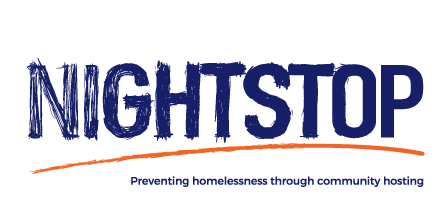 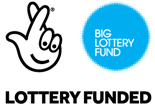 